Vadovaudamasi Lietuvos Respublikos vietos savivaldos įstatymo 16 straipsnio 4 dalimi, 18 straipsnio 1 dalimi, Lietuvos Respublikos biudžetinių įstaigų įstatymo 4 straipsnio 3 dalies 1 punktu, Lietuvos Respublikos socialinių paslaugų įstatymu, įgyvendindama Perėjimo nuo institucinės globos prie šeimoje ir bendruomenėje teikiamų paslaugų neįgaliesiems ir likusiems be tėvų globos vaikams 2014–2020 m. veiksmų plano, patvirtinto Lietuvos Respublikos socialinės apsaugos ir darbo ministro 2014 m. vasario 14 d. įsakymu Nr. A1-83 „Dėl Perėjimo nuo institucinės globos prie šeimoje ir bendruomenėje teikiamų paslaugų neįgaliesiems ir likusiems be tėvų globos vaikams 2014−2020 veiksmų plano patvirtinimo“, nuostatas, Pagėgių savivaldybės taryban u s p r e n d ž i a:             1. Pakeisti viešojo juridinio asmens „Pagėgių vaikų globos namai“ pavadinimą į pavadinimą „Pagėgių savivaldybės  vaiko globos centras“ (toliau – Centras). 2. Patvirtinti Pagėgių savivaldybės vaiko globos centro nuostatus (pridedama). 3. Pavesti Pagėgių vaikų globos namų direktorei Elenai Pūtienei pasirašyti nuostatus ir pateikti Juridinių asmenų registrui dokumentus bei atlikti kitus veiksmus, susijusius su Centro nuostatų įregistravimu.4. Nustatyti, kad Pagėgių vaikų globos namų direktorės Elenos Pūtienės darbo santykiai tęsiasi Centre nuo registro duomenų pakeitimo Juridinių asmenų registre.5. Pripažinti netekusiu galios Pagėgių savivaldybės tarybos 2015 m. birželio 11 d. sprendimą Nr. T-119  „Dėl Pagėgių vaikų globos namų nuostatų patvirtinimo nauja redakcija“.6. Nustatyti, kad  sprendimo 5 punktas įsigalioja nuo  sprendimo 2 punktu patvirtintų nuostatų įregistravimo Juridinių asmenų registre dienos.   7. Sprendimą paskelbti Teisės aktų registre ir Pagėgių savivaldybės interneto svetainėje  www.pagegiai.lt.   Šis sprendimas gali būti skundžiamas Regionų apygardos administracinio teismo Klaipėdos rūmams (Galinio Pylimo g. 9, 91230 Klaipėda) Lietuvos Respublikos administracinių bylų teisenos įstatymo nustatyta tvarka per 1 (vieną) mėnesį nuo sprendimo paskelbimo dienos.Savivaldybės meras 						Virginijus Komskis                                     			                PATVIRTINTA						                Pagėgių savivaldybės tarybos2018 m. birželio 28 d.                                                                                                                                                                             sprendimu Nr. T-98                                                                                               PAGĖGIŲ SAVIVALDYBĖS VAIKO GLOBOS CENTRONUOSTATAII SKYRIUSBENDROSIOS NUOSTATOSPagėgių savivaldybės vaiko globos centro (toliau – Centro) nuostatai reglamentuoja  Centro tikslus ir uždavinius, teises ir pareigas, teisinę formą, savininko teises ir pareigas įgyvendinančią instituciją, buveinę, pagrindinę paskirtį, veiklos sritis, funkcijas, veiklos organizavimą ir valdymą, lėšų šaltinius, finansinės veiklos kontrolę ir Centro veiklos priežiūrą, reorganizavimo, likvidavimo tvarką.2.   Centras  savo  veikloje  vadovaujasi Lietuvos Respublikos   Konstitucija,   Jungtinių  Tautų   vaiko     teisių konvencija,  Lietuvos  Respublikos  tarptautinėmis    sutartimis, Europos  Sąjungos teisės aktais, Lietuvos Respublikos  civiliniu kodeksu, Lietuvos Respublikos  vaiko teisių  apsaugos  pagrindų  įstatymu, Lietuvos  Respublikos socialinių paslaugų įstatymu, Lietuvos   Respublikos Vyriausybės nutarimais, Lietuvos Respublikos  socialinės  apsaugos  ir  darbo  ministro   įsakymais, Pagėgių savivaldybės tarybos sprendimais, savivaldybės mero potvarkiais, savivaldybės administracijos direktoriaus įsakymais, šiais nuostatais, centro vidaus darbo tvarkos taisyklėmis, centro darbuotojų etikos kodeksu ir kitais teisės aktais.      3. Centras −  Pagėgių savivaldybės biudžetinė įstaiga, finansuojama   iš Lietuvos  Respublikos valstybės ir savivaldybės biudžeto. Centrui finansuoti gali būti naudojamos ir kitos teisės aktų nustatyta tvarka gautos lėšos. Centras turi paramos gavėjo statusą.4.  Centras  yra viešasis  juridinis  asmuo,   turintis sąskaitas  banke  ir antspaudą su Pagėgių savivaldybės herbu  bei  savo  pavadinimu. Centro  buveinės adresas − Klaipėdos g. 4, Pagėgiai, Lietuvos Respublika, 99290. Centras įregistruotas Juridinių asmenų registre, identifikavimo kodas 190989846.5. Centro pagrindinė paskirtis – sudaryti galimybes kiekvienam vaikui ar jo šeimai (globotojams, globėjams, rūpintojams), atsižvelgiant į individualius poreikius, gauti paslaugas ir reikiamą pagalbą bendruomenėje, o kiekvienam likusiam be tėvų globos vaikui augti saugioje ir jo raidai palankioje aplinkoje, jos nesant – įtėvių, globėjų šeimoje, išskirtiniu atveju – institucijoje.      6. Centras yra globojamo (rūpinamo) vaiko atstovas pagal įstatymą,  turintis įstatymų nustatyta tvarka užtikrinti be  tėvų globos  likusiam  vaikui  globą (rūpybą), ginti  jo  teises   bei teisėtus interesus ir atstovauti jam.       7. Centro struktūriniai skyriai:       7.1. Globos centras;        7.2. Vaiko globos skyrius, susidedantis iš šeimynų ir Bendruomeninių vaikų globos namų arba kuriam priklauso šeimynos ir Bendruomeniniai vaikų globos namai;      8. Vaiko globos bei Globos centro skyriai nėra juridiniai asmenys, veikia pagal Centro nuostatus bei atsako pagal centro prievoles. Skyrių adresas – Klaipėdos g. 4, Pagėgiai, 99290.     9. Centro savininko teises ir pareigas įgyvendina Pagėgių savivaldybės taryba, kurios kompetencija nustatyta Lietuvos Respublikos vietos savivaldos įstatyme ir kituose teisės aktuose.Centro savininko kompetencija:9.1. tvirtina Centro nuostatus, jų pakeitimus ir papildymus;9.2. nustato didžiausią leistiną pareigybių skaičių centre;9.3. tvirtina planinį vietų skaičių, mitybos ir kitus normatyvus, socialinės globos paslaugos kainą;9.4. priima sprendimą dėl centro buveinės pakeitimo, dėl filialo steigimo ar jo veiklos nutraukimo;9.5. priima sprendimą dėl Centro pertvarkymo, reorganizavimo ar likvidavimo;9.6. sprendžia kitus įstatymuose, centro nuostatuose jos kompetencijai priskirtus klausimus.         10. Centro vieši pranešimai skelbiami Centro interneto svetainėje www.pvgn.ltII SKYRIUS CENTRO VEIKLOS TIKSLAI IR RŪŠYS           11. Centro veiklos tikslai:            11.1. teikti ilgalaikes socialines globos paslaugas be tėvų globos likusiems vaikams, kuriems nustatyta nuolatinė globa (taip pat ir neįgaliems vaikams) nuo 3 iki 18 metų, o jei vaikas mokosi pagal bendrojo ugdymo programą ar pagal formaliojo profesinio mokymo programą, paslaugos gali būti teikiamos iki 21 metų arba tol, kol bus išspręstas vaikų grąžinimo tėvams arba globos (rūpybos) nustatymo klausimas;11.2. teikti trumpalaikes socialinės globos paslaugas vaikams, laikinai likusiems be tėvų globos, socialinės rizikos vaikams iš šeimų, turinčių problemų (taip pat neįgaliems vaikams), nuo 3 iki 18 metų, o jei vaikas mokosi pagal bendrojo ugdymo programą ar pagal formaliojo profesinio mokymo programą, paslaugos gali būti teikiamos iki 21 metų arba tol, kol bus išspręstas vaikų grąžinimo tėvams arba globos (rūpybos) nustatymo klausimas;11.3. teikti trumpalaikę socialinę globą (iki 3 mėn.) vaikams iki 3 metų;11.4. teikti intensyvią krizių įveikimo pagalbą vaikui ir šeimai, kurios vaikas apgyvendintas įstaigoje;            11.5. teikti kompleksinę pagalbą besilaukiančioms ar auginančioms vaiką nepilnametėms motinoms;11.6.organizuoti „atokvėpio“ paslaugas globėjams (rūpintojams), įvaikintojams, įtėvių, globėjų šeimoje, jos nesant, išskirtiniu atveju – institucijoje;11.7. organizuoti ir teikti palydimąją pagalbą jaunuoliams nuo 16 iki 18 metų ir apsaugoto būsto pagalbą jaunuoliams, paliekantiems globos (rūpybos) instituciją;11.8. organizuoti globėjų (rūpintojų) ir įtėvių konsultavimo bei pagalbos jiems teikimo paslaugas, vykdyti šviečiamąją veiklą. 11.9. nustačius poreikį, teikti kitas socialines paslaugas.         12. Centras teikia bendrąsias ir specialiąsias socialines paslaugas.         13. Centras vykdo šią veiklą (pagal Statistikos departamento prie Lietuvos Respublikos Vyriausybės patvirtintą Ekonominės veiklos rūšių klasifikatorių):           13.1. kita stacionarinė globos veikla – 87.90;           13.2. vaikų dienos priežiūros veikla – 88.91;           13.3. kita, niekur nepriskirta, nesusijusi su apgyvendinimu socialinio darbo veikla – 88.99;           13.4. kita žmonių sveikatos priežiūros veikla – 86.90;           13.5. kita apgyvendinimo veikla – 55.90;           13.6. kitų maitinimo paslaugų teikimas – 56.29;           13.7. kitas, niekur kitur nepriskirtas, švietimas – 85.59;           13.8. kitas keleivinis sausumos transportas – 49.39;           13.9. kita pramogų ir poilsio organizavimo veikla – 93.29.III SKYRIUS                                           CENTRO VEIKLOS FUNKCIJOS      14. Centras, įgyvendinamas tikslus, atlieka šias funkcijas:      14.1. teikia socialinių įgūdžių ugdymo ir palaikymo paslaugas tėvų globos netekusiems vaikams, vaikams su negalia, socialinės rizikos vaikams nuo gimimo iki 18 metų;      14.2. vertina individualius vaiko poreikius, sudaro ir įgyvendina individualų vaiko socialinės globos planą, jį periodiškai peržiūri, patikslina;     14.3. ugdo vaiko gebėjimus, rūpinasi jo dvasiniu ir fiziniu ugdymu, skatina vaiko fizinę, psichinę bei socialinę brandą, ugdo pilietiškumą, dorovinius, šeiminius, darbinius, socialinius, sveikos gyvensenos ir higienos įgūdžius;     14.4. sudaro sąlygas vaiko saviraiškai, parinkdamas jo poreikius ir pomėgius atitinkančias ugdymo įstaigas;     14.5. sudaro vaikui šeimos aplinkai artimas gyvenimo sąlygas, atitinkančias jo amžių, sveikatą ir brandą, įgalina vaiką ir padeda jam įgyti socialinių bei savarankiško gyvenimo įgūdžių;     14.6. sudaro vaikui saugias sąlygas įgyti kasdienio gyvenimo įgūdžių (dalyvauti ruošiant maistą Centro šeimynų virtuvėse, išsiskalbti ir išsilyginti drabužius, susitvarkyti kambarius ir pan.);     14.7. organizuoja sveikatos priežiūros paslaugas, užtikrinančias vaiko fizinę ir psichinę sveikatą, aprūpina medikamentais pagal nustatytus normatyvus;     14.8. užtikrina vaiko teisių ir teisėtų interesų apsaugą;     14.9. užtikrina vaikui globos (rūpybos), ugdymo, teikiamų socialinių paslaugų kokybę;     14.10. dirba socialinį darbą su vaiku ir jo tėvais, įgyvendindamas vaiko laikinosios globos (rūpybos) planą;     14.11. teisės aktų nustatyta tvarka administruoja globotinių turtą, tvarko iš globojamų (rūpinamų) vaikų turto gaunamų pajamų ir išlaidų apskaitą;     14.12. rengia vaiką savarankiškam gyvenimui ir integracijai visuomenėje;     14.13. sudaro tinkamas sąlygas globojamai (rūpinamai) nepilnametei motinai gyventi kartu su savo vaiku ir dalyvauti jį auklėjant;     14.14. pasibaigus vaiko globai (rūpybai), pagal galimybes užtikrina tolesnę pagalbą;     14.15. organizuoja ir teikia kompleksines paslaugas nepilnametėms motinoms, globėjams, rūpintojams, dėl tam tikrų priežasčių (ligos, komandiruotės, atostogų ir kt.) laikinai negalintiems prižiūrėti vaikų, kuriems reikalinga nuolatinė priežiūra – „atokvėpio“ paslaugos ar tęstinės socialinės paslaugos darbo savaitę (paromis), taip pat socialinės rizikos vaikams, siekiant juos integruoti į visuomenę;      14.16. organizuoja ir teikia vaikų priežiūros paslaugas globėjams (rūpintojams) ar įtėviams dalyvaujant įstaigoje organizuojamuose mokymuose;      14.17. bendradarbiauja su valstybės ir savivaldybių įstaigomis ir institucijomis, sprendžiant socialinės globos organizavimo ir teikimo, globėjų (rūpintojų) paieškos bei įvaikinimo klausimus, su vaikų ugdymo ir mokymo įstaigomis – vaiko mokymosi klausimais;      14.18. bendradarbiauja su vaiko tėvais ir kitais jo artimaisiais giminaičiais, siekdami atkurti ar palaikyti tarpusavio ryšius, sudarančius galimybes vaikui grįžti į biologinę šeimą;      14.19. Populiarina globą šeimoje ir įvaikinimą, vykdo globos ir įvaikinimo socialinę reklamą;      14.20. organizuoja globėjų (rūpintojų) ir įtėvių rengimo įvadinius ir tęstinius mokymus);      14.21. parengia ir pateikia Pagėgių savivaldybės paramos skyriui išvadas apie būsimų globėjų (rūpintojų) ar įtėvių pasirengimą ir kompetencijos įvertinimą;      14.22. organizuoja globėjų (rūpintojų) ir įtėvių savitarpio pagalbos grupes, konsultuoja ir teikia jiems socialinę, psichologinę, pedagoginę paramą ir kitą socialinę pagalbą;      14.23. vykdo organizacinę, ūkinę ir finansinę Centro veiklą, užtikrina Pagėgių savivaldybės biudžeto, kitų lėšų efektyvų panaudojimą pagal paskirtį ir materialinių vertybių apskaitą, naudoja lėšas tik šiuose nuostatuose nurodytiems uždaviniams vykdyti ir tik pagal asignavimų valdytojų patvirtintas programas;      14.24. teikia pagal reglamentą steigėjui ir kitoms įstatymų ir teisės aktų numatytoms institucijoms veiklos ataskaitas, teisės aktų nustatyta tvarka rengia ir teikia statistines ataskaitas;      14.25. vaikų atostogų metu vykdo įvairias užimtumo programas, įgyvendina projektus;      14.26. sudaro sąlygas studentams atlikti praktiką, vykdyti savanoriškas veiklas Centre;      14.27. atlieka kitas įstatymais ir kitais teisės aktais numatytas funkcijas.      15. Centre ir jo padalinyje vaikai apgyvendinami pagal šeimai artimos aplinkos modelį – šeimynų principu, laikantis higienos normų reikalavimų. Šeimynos komplektuojamos iš įvairaus amžiaus vaikų – broliai ir seserys apgyvendinami toje pačioje šeimynoje.       16. Centro veiklą prižiūri Pagėgių savivaldybės Socialinės paramos skyrius.IV SKYRIUS CENTRO TEISĖS IR PAREIGOS        17. Centras, įgyvendindamas jam pavestus uždavinius ir atlikdamas jam priskirtas funkcijas, turi teisę:17.1. nustatyta  tvarka gauti iš valstybės ir savivaldybių institucijų  ir  įstaigų, kitų juridinių asmenų, fizinių   asmenų informaciją, išvadas ir kitokią medžiagą, kurios reikia sprendžiant Centro  kompetencijai priskirtas funkcijas;      17.2. pateikti atitinkamoms valstybės ir savivaldybės institucijoms pasiūlymus dėl vaiko teisių apsaugos, vaiko globos (rūpybos), įvaikinimo ir socialinių bei ugdymo paslaugų teikimo;      17.3. kurti naujas socialinio ugdymo, socialinės pagalbos programas, modelius, užtikrinančius kokybišką socialinę integraciją;      17.4. parinkti socialinės globos, ugdymo, mokymo metodus ir veiklos būdus;      17.5. vykdyti savivaldybės, šalies ir tarptautinius socialinius, švietimo ir kitus projektus;      17.6. bendradarbiauti su savo veiklai įtakos turinčiais fiziniais ir juridiniais asmenimis;      17.7. Lietuvos  Respublikos  labdaros ir  paramos   įstatymo nustatyta   tvarka gauti paramą tikslui ir uždaviniams įgyvendinti;      17.8. pagal kompetenciją teisės aktų nustatyta tvarka sudaryti sutartis;      17.9. naudotis  kitomis  įstatymų  ir  kitų  teisės aktų nustatytomis teisėmis.      18. Centro pareigos:       18.1. užtikrinti sveiką, saugią, užkertančią kelią smurto, prievartos apraiškoms ir artimą šeimai aplinką;       18.2. užtikrinti globos, socialinių paslaugų teikimą ir programų vykdymą;       18.3. užtikrinti atvirumą vietos bendruomenei;       18.4. užtikrinti sutartų įsipareigojimų vykdymą;       18.5. Centrui skirtus asignavimus naudoti pagal paskirtį;       18.6. vykdyti kitas įstatymų ir teisės aktų pavestas funkcijas.       19. Centro darbuotojų, klientų pareigas ir atsakomybę reglamentuoja Lietuvos Respublikos įstatymai, Vyriausybės nutarimai ir kiti teisės aktai.V SKYRIUS CENTRO VEIKLOS ORGANIZAVIMAS         20. Centrui vadovauja direktorius, kurį konkurso būdu į pareigas priima ir iš jų atleidžia Pagėgių savivaldybės meras.          21. Centro direktorius yra tiesiogiai pavaldus Savivaldybės merui ir atskaitingas Pagėgių savivaldybės tarybai ir Administracijos direktoriui.         22.  Centro direktorius:22.1. vykdo Lietuvos Respublikos įstatymus, Vyriausybės nutarimus, kitus vaikų globą ir apsaugą reglamentuojančius dokumentus, jam nustatytas pareigas; 22.2. organizuoja centro darbą, planuoja strategines centro veiklos kryptis, kad būtų įgyvendinami įstaigos tikslai ir atliekamos nustatytos funkcijos, atsako už visą centro veiklą;22.3. telkia kolektyvą Centro tikslams ir uždaviniams įgyvendinti, kūrybinei veiklai ir profesiniam tobulėjimui;22.4. tvirtina Centro veiklos programą, vidaus organizacinę struktūrą, vidaus darbo tvarkos taisykles, darbuotojų pareigybių sąrašą, neviršydamas nustatyto didžiausio leistino pareigybių skaičiaus, darbuotojų pareigybių aprašymus, padalinio veiklos organizavimo tvarkas;22.5. teisės  aktų  nustatyta  tvarka  priima  į  darbą   ir atleidžia iš jo globos namų darbuotojus, rūpinasi jų profesiniu tobulėjimu,  skatina  globos  namų darbuotojus, skiria drausmines nuobaudas;22.6. nustato konkrečius Centro darbuotojų tarnybinius atlyginimus (koeficientus), priedus ir kitas darbo apmokėjimo sąlygas, neviršydamas darbo užmokesčiui skirtų lėšų;        22.7. organizuoja ir koordinuoja Centro veiklą, analizuoja ir vertina veiklos rezultatus;        22.8. pagal savo kompetenciją leidžia įsakymus Centro darbo organizavimo klausimais, organizuoja ir kontroliuoja jų vykdymą;        22.9. atstovauja Centrui visose institucijose, asociacijose, pasirašo Centro vardu sutartis;        22.10. organizuoja Centro dokumentų saugojimą ir tvarkymą teisės aktų nustatyta tvarka;           22.11. užtikrina darbuotojų bendradarbiavimą su vaikų tėvais, artimaisiais, giminaičiais, asmenimis, laikinai paimančiais vaiką į savo šeimą, savivaldybės institucijomis, darbo birža, profesinio orientavimo ir mokymo įstaigomis, valstybinėmis ir nevyriausybinėmis organizacijomis, susijusiomis su vaiko teisių apsauga, rėmėjais, visuomene;         22.12. užtikrina racionalų ir taupų Centro turto ir lėšų naudojimą, veiksmingą   biudžetinės  įstaigos  vidaus  kontrolės sistemos sukūrimą, jos veikimą ir tobulinimą; buhalterinės apskaitos organizavimą, materialinių vertybių apskaitą; rūpinasi materialiniais, finansiniais ir informaciniais ištekliais;         22.13. sudaro sąlygas Centre veikti taryboms, komitetams (darbuotojų, vaikų, globėjų, rėmėjų) ir tvirtina jų nuostatus;         22.14. kasmet Pagėgių savivaldybės tarybai teikia vadovo veiklos ataskaitą apie Centro veiklą, vykdomas programas bei įstaigos veiklos efektyvumą;         22.15. teikia informaciją visuomenei apie įstaigos veiklą ir teikiamas paslaugas;         22.16. garantuoja, kad pagal Lietuvos Respublikos viešojo sektoriaus atskaitomybės įstatymą teikiami ataskaitų rinkiniai ir statistinės ataskaitos būtų teisingi;         22.17. atlieka kitas teisės aktuose ir pareigybės aprašyme nustatytas funkcijas, užtikrina,  kad būtų laikomasi įstatymų, kitų teisės aktų ir šių Nuostatų;         22.18. užtikrina Centre ir padalinyje gyvenančių vaikų teisių bei teisėtų interesų apsaugą; tvirtina individualius vaikų ugdymo ir socialinių paslaugų teikimo planus.       23. Centro veikla organizuojama pagal Centro direktoriaus patvirtintą metinį veiklos planą, kuriam yra pritarusi Centro darbo taryba.       24. Darbuotojai į darbą Centre priimami ir atleidžiami iš jo Lietuvos Respublikos Darbo kodekso ir kitų teisės aktų nustatyta tvarka.       25. Centro darbuotojams už darbą mokama vadovaujantis Lietuvos Respublikos įstatymų, teisės aktų, vidinių įstaigos lygmens dokumentų nustatyta tvarka.      26. Centro direktorius atsako už netinkamą pareigų vykdymą teisės aktų nustatyta tvarka.      27. Centro direktoriaus nesant laikinai darbe (sergant, išvykus į komandiruotę, atostogų metu ir kt.), jo funkcijas atlieka direktoriaus pavaduotojai socialiniams bei ūkio reikalams arba Globos centro koordinatorius..VI SKYRIUS CENTRO  FINANSAVIMAS IR LĖŠŲ NAUDOJIMO TVARKA      28.  Centras turtą valdo, naudoja ir juo disponuoja Lietuvos Respublikos įstatymų ir kitų teisės aktų nustatyta tvarka.      29. Centro finansavimo šaltiniai yra:     29.1. Lietuvos Respublikos valstybės biudžeto lėšos;     29.2. Pagėgių savivaldybės  biudžeto lėšos;     29.3. fondų, organizacijų, kitų juridinių ir fizinių asmenų dovanotos, paramos ar kitais teisėtais būdais perduotos lėšos, tikslinės paskirties lėšos pagal pavedimus;     29.4. biudžetinių įstaigų pajamos už išlaikymą socialinės globos įstaigoje (globos (rūpybos) bei vaiko išmokos);     29.5. kitos teisėtai įgytos lėšos.           30. Centras kontroliuoja, ar vaikas tikslingai naudoja asmenines lėšas, gaunamas į jo sąskaitą banke. Vaikui skirtos lėšos įstatymų nustatyta tvarka gali būti naudojamos jo asmeniniams interesams tenkinti.     31. Centras, gerindamas vaikų buitines ir materialines gyvenimo sąlygas bei kitaip atstovaudamas vaiko interesus, gali:    31.1. dalyvauti programose ir teikti projektus tikslinei paramai gauti ir jai įgyvendinti;    31.2. gauti iš kitų Lietuvos ir užsienio valstybių fizinių arba juridinių asmenų paramą vaikų gerovei užtikrinti.          32. Gautos nebiudžetinės lėšos (jei nenurodoma konkreti jų paskirtis) naudojamos globotinių laisvalaikiui organizuoti, išvykoms, turistiniams žygiams organizuoti, skatinimui už gerą elgesį ir mokymąsi, įstaigos būtinoms materialinėms reikmėms tenkinti, globotinių reikmėms, nenumatytoms valstybės biudžete.           33. Centro lėšos naudojamos, buhalterinė apskaita organizuojama, finansinė atskaitomybė tvarkoma ir finansinė veikla kontroliuojama teisės aktų nustatyta tvarka.VII SKYRIUSVAIKO APGYVENDINIMAS            34. Centre apgyvendinami:            34.1. Pagėgių savivaldybės be tėvų globos likę vaikai, socialinės rizikos vaikai ar vaikai iš šeimų, susidūrusių su problemomis, nuo gimimo iki 18 metų, išskirtiniais atvejais iki 21 metų amžiaus, kuriems nustatyta laikina ar nuolatinė globa (rūpyba), arba be tėvų globos likę vaikai tol, kol bus išspręstas jų globos (rūpybos) klausimas;            34.2. vyresnis kaip 18 metų asmuo (jo prašymu ir Savivaldybės administracijos direktoriaus įsakymu), kai išlaikymas globos namuose yra pratęstas iki jis baigs bendrojo lavinimo ar profesinio ugdymo programas; kai yra apgyvendintas jo mokymo ar studijų atostogų metu, jei tai neprieštarauja gyvenančių vaikų interesams;            34.3. kritiniais atvejais iki 3 parų, kreipiantis raštu policijos pareigūnams, pedagogams, seniūnijų darbuotojams ar patiems vaikams, centras vaikus gali priimti pagal laikino apgyvendinimo aktą ir apie tai nedelsdamas pranešti Pagėgių savivaldybės administracijos direktoriui.            35. Centre gyvenamoji aplinka yra kuriama pagal šeimai artimos aplinkos modelį – šeimynų principu ar bendruomenėje atskirose patalpose (name, bute), tai yra vienoje šeimynoje gyvena ne daugiau kaip 8 likę be tėvų globos ir (ar) socialinės rizikos vaikai.36. Jei šeimynoje apgyvendinamas likęs be tėvų globos vaikas yra su negalia arba vaikas, turintis elgesio ir emocinių sutrikimų, šeimynoje gyvena ne daugiau kaip 6 vaikai.37. Centre didesnės šeimynos gali būti formuojamos tik tais atvejais, kai broliai ir seserys apgyvendinami kartu, bet visais atvejais šeimynoje gyvena ne daugiau kaip 10 vaikų.38. Centre vaikai apgyvendinami kambariuose atsižvelgiant į jų poreikius, interesus ir tarpusavio suderinamumą. Viename kambaryje gyvena ne daugiau kaip du vaikai (išskyrus tuos atvejus, kai apgyvendinami slaugomi vaikai ar kūdikiai).39. Vaikui socialinė globa Centre pradedama teikti pagal Pagėgių savivaldybės administracijos direktoriaus įsakymą skirti vaikui socialinę globą Centre, teisės aktų nustatyta tvarka įvertinus vaiko socialinės globos poreikį.40. Vaikas gali būti apgyvendintas Centre tik gavus Pagėgių savivaldybės administracijos atsakingo skyriaus išvadą, kad vaikui teismo sprendimu nustatyta nuolatinė globa ar savivaldybės institucijos sprendimu, ar įsakymu nustatyta laikina globa ir vaiko globėju paskirtas Centras.41. Centre gali būti apgyvendinami likę be tėvų globos vaikai, kuriems nustatyta nuolatinė globa, ir jiems teikiama ilgalaikė socialinė globa. Likę be tėvų globos vaikai, kuriems nustatyta laikina globa, socialinės rizikos vaikai bei vaikai iki 3 metų amžiaus šiame Centre gali būti apgyvendinami ir jiems teikiama tik trumpalaikė socialinė globa.42. Į Centrą negali būti priimami vaikai, sergantys aktyviąja tuberkulioze, ūmiais infekciniais, somatiniais ir kitais susirgimais, galinčiais kelti grėsmę kitų Centre gyvenančių vaikų sveikatai, saugumui ir gyvybei.VIII SKYRIUSVAIKO IŠVYKIMAS43. Vaikas laikinai išvyksta iš globos namų svečiuotis vadovaujantis Institucijoje  globojamo (rūpinamo) vaiko išleidimo laikinai svečiuotis tvarkos aprašu.44. Vaikas  išvyksta iš globos namų(  administracijos direktoriaus ar jo įgalioto asmens sprendimu ar įsakymu , kai:44.1. pakeičiamas globėjas;44.2. įvaikinamas;44.3. grąžinamas į šeimą;44.4. sulaukia pilnametystės arba pripažįstamas veiksniu (emancipuojamas);44.5. susituokia.45. Centras, nesulaukusiam pilnametystės vaikui, kuris išvyksta mokytis į profesinę, aukštesniąją ar aukštąją mokyklą, užtikrina:45.1. nustatytos vaiko laikinosios arba nuolatinės rūpybos tęstinumą;45.2. vaikui skiriamų maistpinigių (pagal nustatytas dienos mitybos normas) mokymo įstaigai persiuntimą arba vaiko maistpinigių (pagal bendrą vaiko ir Centro administracijos susitarimą) ribotai veiksniam nepilnamečiui skyrimą;45.3. vaiko, į Centrą  sugrįžusio savaitgaliais, švenčių dienomis, atostogų metu, priėmimą.46. Visais atvejais vaikas iš Centro išleidžiamas direktoriaus įsakymu.47. Išleidžiant vaiką iš Centro, išduodami dokumentai teisės aktų nustatyta tvarka.IX SKYRIUSCENTRO VIDAUS ADMINISTRAVIMO KONTROLĖ48. Vadovaujantis Lietuvos Respublikos vidaus kontrolės ir vidaus audito įstatymu, Centre  vykdoma visų rūšių vidaus kontrolė, užtikrinant Centro veiklos teisėtumą, ekonomiškumą, efektyvumą, rezultatyvumą ir skaidrumą, strateginių ir kitų veiklos planų įgyvendinimą, turto apsaugą, informacijos ir ataskaitų patikimumą ir išsamumą, sutartinių ir kitų įsipareigojimų tretiesiems asmenims laikymąsi bei su visu tuo susijusių rizikos veiksnių valdymą.49. Centro vidaus auditą atlieka Pagėgių savivaldybės administracijos Centralizuoto vidaus audito skyrius ir savivaldybės kontrolierius.50. Centro finansinį, teisėtumo ir veiklos auditą atlieka Lietuvos Respublikos įstatymų įgaliotos institucijos.X. BAIGIAMOSIOS NUOSTATOS51. Centro nuostatus tvirtina Pagėgių savivaldybės taryba.52. Šie nuostatai keičiami ar papildomi Pagėgių savivaldybės tarybos, įstaigos veiklą prižiūrinčių institucijų  bei Centro direktoriaus iniciatyva.53. Centras likviduojamas, reorganizuojamas ar pertvarkomas Pagėgių savivaldybės tarybos sprendimu.54. Pasikeitus teisės aktams, reglamentuojantiems šiuose nuostatuose išdėstytus klausimus, prieštaravimai sprendžiami taikant naujų teisės aktų nuostatas._________________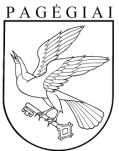 Pagėgių savivaldybės tarybasprendimasDĖL PAGĖGIŲ VAIKŲ GLOBOS NAMŲ PAVADINIMO PAKEITIMO IR PAGĖGIŲ SAVIVALDYBĖS VAIKO GLOBOS CENTRO NUOSTATŲ PATVIRTINIMO2018 m. birželio 28 d. Nr. T-98Pagėgiai